Администрация поселка ХомутовкаХомутовского района Курской областиРАСПОРЯЖЕНИЕот «16» ноября 2021 г. № 79 - рап. ХомутовкаО внесении изменений в распоряжение Администрации поселка Хомутовка от 06.04.2020г. № 43-р «О введении режима повышенной готовности на территории  поселка Хомутовка» 	В соответствии с распоряжением Главы Хомутовского района Курской области от 12.02.2021г. № 21-рг, от 24.02.2021г. № 24-рг, от 26.02.2021г. № 26-рг, от 15.03.2021г. № 32-рг, от 17.03.2021г. №33-рг, от 05.04.2021г. № 36-рг, от 17.04.2021 №41-рг, от 08.07.2021г. № 69-рг, от 10.08.2021г. № 75-рг, от 05.10.2021г. №95-рг, от12.10.2021г. №96-рг, от 15.10.2021г. № 100-рг, от 22.10.2021г. № 103-рг, от 26.10.2021г. № 104-рг, от 29.10.2021г. № 105-рг, от 11.11.2021г. № 111-рг, от 16.11.2021г. №112-рг «О внесении изменений в распоряжение Главы Хомутовского района от 27.03.2020г. № 27-рг «О введении режима повышенной готовности»:	1. Внести  в распоряжение Администрации поселка Хомутовка от 06.04.2020г. № 43-р «О введении режима повышенной готовности на территории  поселка Хомутовка» (в редакции распоряжений от 02.02.2021г. № 4-ра, от 12.02.2021г. № 5-ра, 24.02.2021г. №7-ра, от 26.02.2021г. № 8-ра, от 16.03.2021г. № 12-ра, № 14-ра от 18.03.2021г., № 20-ра от 05.04.2021г., от 19.04.2021г. № 27-ра, от 08.07.2021г. № 42-ра, от 10.08.2021г. № 52-ра, от 18.10.2021г. № 69-ра, от 22.10.2021г. № 70-ра, от 26.10.2021г. № 72-ра, от 29.10.2021г. № 75-ра, от 11.11.2021г. №77-ра) следующие изменения:подпункт 2.4 пункта 2 исключить;пункт 3.2 изложить в следующей редакции:«3.2. Запретить посещение детьми в возрасте до 18 лет без сопровождения взрослых:торговых комплексов (центров) и торгово-развлекательных комплексов (центров), за исключением расположенных в них объектов розничной торговли, реализующих продовольственные товары, зоотовары, аптек и аптечных пунктов, почтовых отделений, предприятий розничной торговли, реализующих детские товары, имеющих отделы по продаже продуктов детского питания;предприятий общественного питания.»;абзац второй пункта 4.1 изложить в следующей редакции: «торговых комплексов (центров) и торгово-развлекательных комплексов (центров), за исключением расположенных в них объектов розничной торговли, реализующих продовольственные товары, зоотовары, аптек и аптечных пунктов, почтовых отделений, пунктов вакцинации, предприятий розничной торговли, реализующих детские товары, имеющих отделы по продаже продуктов детского питания;»;4) абзац третий пункта 4.1 изложить в следующей редакции: «объектов розничной торговли непродовольственными товарами и салонов операторов связи, в том числе сотовой, фиксированной и спутниковой, включая места продажи сим-карт и мобильных устройств и организаций, обеспечивающих бесперебойную работу телекоммуникационных сетей, включая телерадиовещение;».	Глава поселка Хомутовка			Э. А. Земцов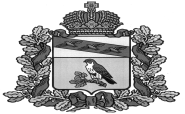 